えりも町商工会長杯ミニバレーボール大会 －参加申込書－・種別 ：   男子の部 ・ 女子の部 ・ 混合の部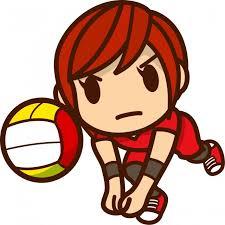 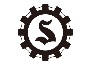 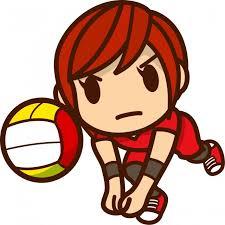 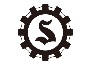 ・チーム名 ：・代表者名 ：・連絡先携帯電話番号：★代表者会議を下記により開催します。＜併せて出欠についてお知らせください＞日時：平成29年１１月2７日（月）午後7時より場所：えりも町商工会館　2階　　　　　出　　席 ・ 　欠　　席　（いずれかに○）※やむを得ず欠席される場合は、確認・連絡事項等の伝達が当日になることをご了承ください。※勤務先・住所につきましては、今後の大会開催等の参考にさせていただきます。差し支えがなければご記入ください。●申込期限：平成２９年１１月２０日（月）　ＦＡＸ可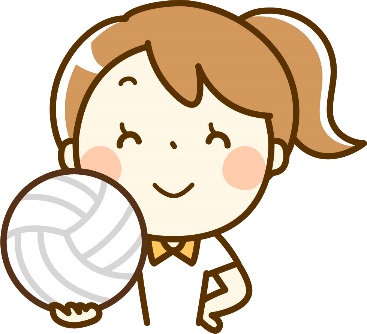 ●申込先：〒058-0204　えりも町字本町86-1　　　　　　えりも町商工会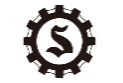 　　　　　TEL　2-2241 / FAX　2-3110～主催者側では傷害保険に加入しておりますが、参加チームにおいても独自に保険加入されることをお奨めします～◆ご記入された個人情報は「えりも町商工会長杯ミニバレーボール大会」以外では使用いたしません◆この申込用紙は「えりも町商工会」ホームページhttp://erimo-shokokai.com  からダウンロードできます。選 手 名性   別勤務先（高校学年）等住   所1男 ・ 女2男 ・ 女3男 ・ 女4男 ・ 女5男 ・ 女6男 ・ 女